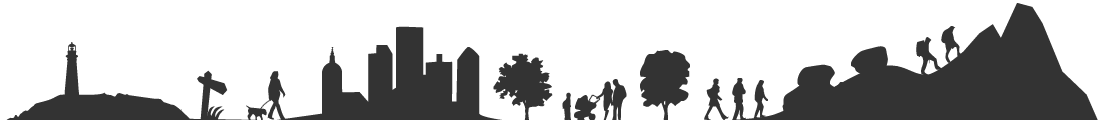 St Andrews & North East Fife RamblersEmergency Meeting held in Cupar Fire Station Community Room at 7:00pm on Monday 8th July 2019Notes of Meeting chaired by Convenor Jim CoatesAttendance:	Will Aitken, Jane Houston, Jim Forret, Susan Richmond, Colin Brown, Carol PhilipApologies:  n/aThis Emergency Meeting of Committee Members attending the Winter Walks Planning Meeting was called by the Convenor of the attending Committee Members, to deal with concern raised by Ramblers UK over the 2018 Constitution Amendment on Data Protection.It was explained that Ramblers have challenged the Constitution Amendment with respect toBeing unconstitutional for the Group to have made the Amendment as did not comply with Article 14 Alterations to the Constitution, which states“Insofar as any alteration or amendment is not inconsistent with the RA's Memorandum and Articles of Association and standing orders, this Constitution may be amended at any General Meeting, in accordance with the approval of a two-thirds majority of members present and voting. No amendments to this Constitution shall take effect until they have been agreed by·the Area Council.”	The Amendment had not been put to Area Council before being approved by AGM. Ramblers UK do not consider parts of the Amendment are in compliance with current Ramblers policies and legal elements of the Data Protection regulations in the UKThe concern had been discussed with members in attendance at the Walks Planning Meeting and whilst there remain questions over the Ramblers current policies, particularly as relates to Group’s freedom to set Group guidelines on adoption of such policies, there was consensus that the Committee had to act upon the Ramblers UK concerns.There being a quorum of Committee present, the Convenor requested and obtained Committee approval toImmediately suspend the Constitution Amendment, pending approval of  withdrawing it from the Constitution at next AGM. This should be advised to Ramblers UK.Arrange a full Committee Meeting as soon as possible to agree review Group arrangements for complying with Ramblers UK requirements for Walk Registers, Data Protection, Group website and secretarial implications of issues raised by Ramblers UK with Group ConvenorIn light of resignation of Walks Convenor and Group Secretary, to arrange election of replacements.